GWENT FEDERATION OF YOUNG FARMERS’ CLUBSPresident: Mr Glyn Davies    Chairman: Miss Laura Bowyer   County Organiser: Mrs Jemma RodgersYFC Office, Coleg Gwent, 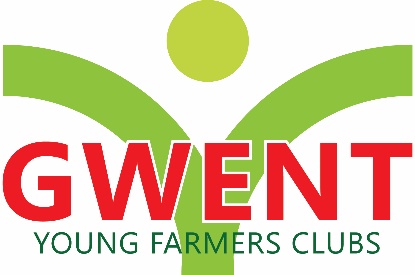 Usk Campus, Usk,  Monmouthshire, NP15 1XJTel :01291 672602 gwent@yfc-wales.org.ukwww.gwentyfc.co.uk 05 September 2023Annual County Executive AGM of the Gwent fed of YFCsThe 87th Annual General Meeting of the Gwent Federation of Young Farmers’ Clubs will be held at 7:30 pm on the 7th September 2022 at Llanarth Hall, NP15 2AUMr Glyn DaviesCounty PresidentAGENDAWelcome from the County PresidentReceive apologises for absence To confirm the minutes of the 86th AGM of the Gwent Federation of Young Farmers’ Clubs Matters arising from the minutesNomination of TellersAdoption of the county constitutionPresentation of the annual reportPresentation of the statement of accounts and report by county treasurerPresentation of the county membership returnElection of county PresidentElection of County President electElection of county life members, vice-Presidents & Gwent YFC leadersElection of County ChairmanElection of County Vice ChairmanElection of County officersElection of committeesElection of the independent accountantsPresentation of awards